Organizational Meeting, January 2, 2024 Colton Town BoardState of New York, County of St. Lawrence, 94 Main St. Colton 13625Present:  Ronald Robert, Supervisor					                 Councilpersons: Lisa Fisher - absent	  Jennifer Cole, Town Clerk						                               Stephen Knight	  Darren Richards, Code Enf Officer/DPW Supt.				                               Jacob Poste 											                  Kevin BearyOthers present: Shelley Rayner, Kirke PerrySupervisor Robert called the meeting to order at the advertised time of 6:00 p.m. Motion #1AUTHORIZE PAYMENT OF PERMA and other bills due before next meeting Motion made by Mr. Poste seconded by Mr. Knight to authorize payment of the PERMA bill $93,510.00, the W/S Bond in the amount of $10,319.00, Hanover Insurance bill in the amount of $14,822.00. Ayes   4Noes   0Absent 1 FisherMotion carriedMotion #2HOLD HARMLESS SLC SERVICEMotion made by Mr. Beary seconded by Mr. Knight to authorize signing of the 2024 Hold Harmless the County of St. Lawrence for providing service.Ayes   4   Noes   0Absent 1 FisherMotion carriedMotion #3ST. LAWRENCE CO COMMUNITY DEVELOPMENT PROGRAMMr. Poste made the motion to sign and pay the 2024 contract with the SLC Community Development Program in the amount of $9,000.00, seconded Mr. Knight.Ayes   4   Noes   0Absent 1 FisherMotion carriedMotion #4BUDGET AMENDMENT for the SLC CDP contractMr. Poste made the motion, seconded by Mr. Knight to approve a budget amendment in the amount of $2,500.00 to pay the St. Lawrence Co. Community Development Program contract. Budget lines - A6310.4 Food Pantry and A1990.4 Contingency.Ayes   4   Noes   0Absent 1 FisherMotion carriedMotion #5PAYMENT OF ASSOCIATION OF TOWNS YEARLY DUESMr. Poste made the motion, seconded by Mr. Knight, to pay the A.O.T. yearly dues of $1,100.00.Ayes   4   Noes   0Absent 1 FisherMotion carriedMotion #6TOWN BOARD MEETING SCHEDULEMotion made by Mr. Knight, seconded by Mr. Poste, to schedule all Colton Town Board Meetings on the 3rd Wednesday of each month at 6:00 p.m. Colton Town Hall.Ayes   4   Noes   0Absent 1 FisherMotion carriedMotion #7MILEAGE REIMBURSEMENT FOR 2024Motion made by Mr. Poste, seconded by Mr. Robert, to increase the mileage reimbursement from .655 cents per mile to .67 cents per mile. Ayes   4   Noes   0Absent 1 FisherMotion carriedMotion #8ZOOM COODINATORMr. Knight made the motion, seconded by Mr. Poste, to pay the Zoom Coordinator $20.00 per hour for Town Board Meetings. With retroactive pay for November and December of 2023. Salary line A1620.1.Ayes   4   Noes   0Absent 1 FisherMotion carried							1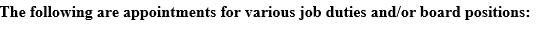 							2NO CHANGE TO SALARIES AND WAGES AT THIS TIME DUE TO UNION CONTRACT NEGOTIATIONS except for the increase in minimum wage. NYS minimum wage is now $15.00 per hour.2024 SALARIES & WAGES      Dept.		      Town Position				Salary	               Hourly	   Per Mtg.Town Board	       Councilpersons                                                3,931.80			Supervisor	      Town Supervisor                                             11,191.20	     Zoom Coordinator	     20.00				      Personnel Manager                                          13,316.68				      Bookkeeper                                                      44,219.76			Town Clerk	     Town Clerk                                                       37,499.80				     Deputy Town Clerk                                                   	      19.00	          		     Tax Collector                                                     7,499.96   Justice	Town Justice                                                         13,999.92				Justice Clerk                                                          	      18.00	Bailiff                                                                         400.00  			Public Works	Supt. of DPW                                                        38,028.12				Assist. DPW Sup’t.                                               35,647.56				 Laborer 2                                                                     	     25.29	         		 Laborer 1                                                                      	     23.67	         	         		    Laborer/Clerical	                                                   	 	    23.02	                                Cleaner                                                                  15,625.20Transfer Station  Superintendent				            6,338.80  Water Supt. # 1						            6,338.80Water Supt. # 2						          12,202.32Sewer Supt. # 1						            6,338.80Sewer Supt. # 2					                      12,202.32		Highway	Supt. of Highways                                                 70,642.52				Secretary                                                                  3,426.80				Deputy Hwy Supt.                                                                             25.63                               	        	Wrkg Crew Leader                                                                                   0	        		HEO / MEO                                                                                       25.13	        		Laborer                                                                                               22.13	        	 Bti	Technician                                                             42,625.44	1st  yr crew member	     15.50				2nd 	     16.75				3rd 	     17.75				4th 	     18.75	5th 	     19.75	6th 	     20.75	7th 	     plus % of raiseInvasive Species	          Technician                                                                                24.62Code                             CEO                                                              6,782.88                                      Bldg. Inspector                                             1,268.80Safety Officer	                                                                                6,338.80Summer Help		     15.00 Assessor	Sole Assessor                                             16,999.84			  BAR	Chairperson	                              140	.00		Members	                                80	.00		Secretary	     15.00			Planning	Planning Chairperson                                     777.24		             		            	Planning Members	                                45.00	  Zoning	ZBA Chairperson                                                      724.68				ZBA Members	     45.00			                            PB & ZBA Secretary	     15.00	  		Dog Warden	Dog Warden                                                           6,000.00			Historian	Town Historian                                                         996.60			Library	Library Technician                                               40,053.00				Library Aides	       15.00				Library Cleaner                                                      5,289.36						3DPW Superintendent Darren Richards requested a board decision on two quotes provided in December of 2023 for a Bobcat compact excavator for the water district, under state contract.Motion #7Mr. Poste made the motion, seconded by Mr. Knight to approve quote #AS233066 provided by LeBerge and Curtis, Inc of Canton in the amount of $62,310.66.Ayes   4   Noes   0Absent 1 FisherMotion carriedMr. Richards requested a change in description on the reimbursement for boots and protective gear necessary for his DPW crew members. Mr. Richards stated that heated jackets during the cold winter months would be helpful for his crew to have as they are out in the elements trying to fix water main breaks etc. Motion #8Mr. Beary made the motion, seconded by Mr. Knight, to expand the description of the reimbursement of boots and protective gear to include heated jackets.Ayes   4   Noes   0Absent 1 FisherMotion carriedDiscussion on a sidewalk machine, 2023 Ventrac VNT.39.51225. DPW Superintendent D. Richards and Highway Superintendent K. Hawley to provide more information at the January Town Board meeting. Discussion on removal of carpet for tile work to be done in the basement of the town hall. On Christmas Day a portion of the basement became flooded due to the decay of a clamp. The town hall basement has flooded several other times in the past. Questions on tiling the entire basement floor or just one office area. Town bookkeeper S. Rayner brought up a humidity issue in her office. Concerns over that and a tile floor. Discussion on the cost of a central air unit and/or a/c units and replacements. Currently there is one quote. Waiting on two more quotes from local contractorsMotion #9Mr. Beary requested the meeting move into executive session at 6:57pm to discuss an employee matter, seconded by Mr. Knight. Ayes   4   Noes   0Absent 1 FisherMotion carriedCouncilman Kevin Beary left the meeting at approximately 7:30pm.Motion #10Mr. Knight made a motion to move back to the organizational meeting at 7:45pm, seconded by Mr. Poste.Ayes   3  Noes   0Absent 2 Fisher, BearyMotion carried**NO RESULTS OF EXECUTIVE SESSION**Motion #11ADJOURNMENTMotion made by Mr. Robert seconded by Mr. Knight to adjourn the 2024 organizational meeting at 7:50pm. Ayes   3  Noes   0Absent 2 Fisher, BearyMotion carried										________________________________										  Jennifer Cole, Colton Town Clerk							4Deputy Town SupervisorLisa FisherBookkeeper to SupervisorShelley M. RaynerSuperintendent of Public WorksDarren T. RichardsDPW SecretaryLaurie A. WrightAssistant DPW Sup’t.Justin J. JohnsonSafety OfficerDarren T. RichardsSafety SecretaryLaurie A. WrightDeputy Superintendent of HighwaysHarold BushHighway SecretaryShelley M. RaynerHighway Working Crew LeaderTrevor WoodVital Statistics RegistrarJennifer ColeRecords Management OfficerJennifer ColeDeputy Town Clerk / Tax CollectorBrittney GravlinWater & Sewer Receiving ClerkLaurie A. WrightCode Enforcement Officer Darren T. RichardsBuilding InspectorJustin JohnsonTown HistorianDennis E. EickhoffSupervising Bti TechnicianAndrea M. MalikClerk to Town JusticeMichele OehlerBailiffGuy SmileyDog WardenMichael GilboCleanersLinda Coleman, Alison Johnson, Stacey ColemanSole AssessorShelley RaynerChairperson of the Planning BoardKirke PerryChair of the Zoning Board of AppealsCynthia S. HennessySecretary to the BAR, ZBA, & PBStacey ColeZoom CoordinatorKirke PerryCommitteesMembersCourt AuditAll Board MembersTown AuditBoard Members minus Mr. RobertEthicsW. Harman, G. Hawley Safety D. Richards & Dept. HeadsWebsite/Facebook Page Jennifer ColeZoning Board of AppealsC. Hennessy, D. Eickhoff, J. Ames, J. Fuhr,F. SupernaultPlanning Board K. Perry, A. Townsend, J. Rousell, E. Fuhr, D. Murphy, K. Koehler, J. BronsonBoard of Assessment ReviewD. Demo, S. Sochia, C. Reagan, C. Young,L. PrattOfficial Contractual DesignationsDesigneeTown AttorneyEric Gustufson Town EngineerJeff Tubolino, Blue Line EngineersBankNBTNewspaperNorth Country Now Petty CashAllowancesTown Clerk$200Tax Collector$200Town Justice$100